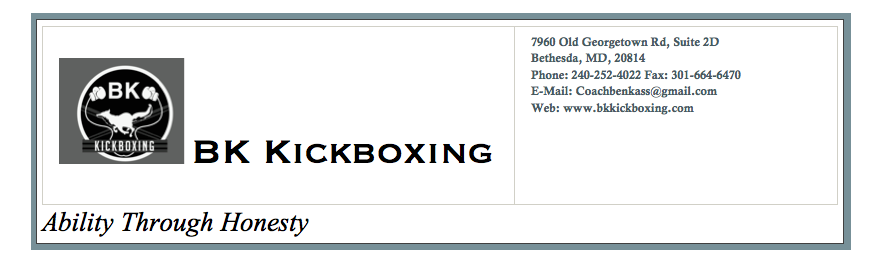 Assumption of the Risk and Waiver of Liability Relating to Coronavirus/COVID-19 For Individuals Using the FacilityThe novel coronavirus, COVID-19, has been declared a worldwide pandemic by the World Health Organization. COVID-19 is extremely contagious and is believed to spread mainly from person-to-person contact. As a result, federal, state, and local governments and federal and state health agencies recommend social distancing and have, in many locations, prohibited the congregation of groups of people.Formidable Lifestyles (BK Kickboxing) has put in place preventative measures to reduce the spread of COVID-19; however, Formidable Lifestyles cannot guarantee that you or your child(ren) will not become infected with COVID-19. Further, attending Formidable Lifestyles could increase your risk and your child(ren)’s risk of contracting COVID-19.By signing this agreement, I acknowledge the contagious nature of COVID-19 and voluntarily assume the risk that my child(ren) and I may be exposed to or infected by COVID-19 by attending our classes and that such exposure or infection may result in personal injury, illness, permanent disability, and death. I understand that the risk of becoming exposed to or infected by COVID-19 at Formidable Lifestyles may result from the actions, omissions, or negligence of myself and others, including, but not limited to, Formidable Lifestyles employees, volunteers, and program participants and their families.I voluntarily agree to assume all of the foregoing risks and accept sole responsibility for any injury to my child(ren) or myself (including, but not limited to, personal injury, disability, and death), illness, damage, loss, claim, liability, or expense, of any kind, that I or my child(ren) may experience or incur in connection with my child(ren)’s attendance at Formidable Lifestyles or participation in Formidable Lifestyles  programming (“Claims”). On my behalf, or on behalf of my children, I hereby release, covenant not to sue, discharge, and hold harmless the Formidable Lifestyles, its employees, agents, and representatives, of and from the Claims, including all liabilities, claims, actions, damages, costs or expenses of any kind arising out of or relating thereto. I understand and agree that this release includes any Claims based on the actions, omissions, or negligence of the Formidable Lifestyles, its employees, agents, and representatives, whether a COVID-19 infection occurs before, during, or after participation in any Formidable Lifestyles program.Signature of Parent/Guardian DatePrint Name of Parent/Guardian Name of Club Participant(s)